Приближается отпускной период и руководители образовательных организаций задаются вопросами об использовании до начала 2020/2021 учебного года ежегодных основных удлинённых оплачиваемых и ежегодных дополнительных оплачиваемых отпусков в связи с перенесением сроков проведения единого государственного экзамена 2020 года, основного государственного экзамена, сроков проведения летней оздоровительной кампании и иными возможными изменениями, вызванными условиями по предупреждению распространения коронавирусной инфекции.Общероссийский Профсоюз образования подготовил рекомендации по вопросам регулирования ежегодных основных удлинённых оплачиваемых отпусков и ежегодных дополнительных оплачиваемых отпусков педагогических и иных работников образовательных учреждений.Рекомендации содержат особенности применения положений Трудового кодекса Российской Федерации и иных федеральных нормативных правовых актов Российской Федерации при предоставлении ежегодных основных удлинённых оплачиваемых и ежегодных дополнительных оплачиваемых отпусков педагогическим работникам образовательных учреждений с учётом их использования полностью или частично до начала нового учебного года в случаях принятия решений об изменении с согласия работников графиков предоставления отпусков и длительности нахождения в них, вызванных условиями по предупреждению распространения коронавирусной инфекции.Документ можете посмотреть на нашем сайтеКалужская областная организация Профсоюза работников народного образования и науки РФ Тел.факс: 57-64-69,  prokaluga@mail.ruКалуга, апрель, 2020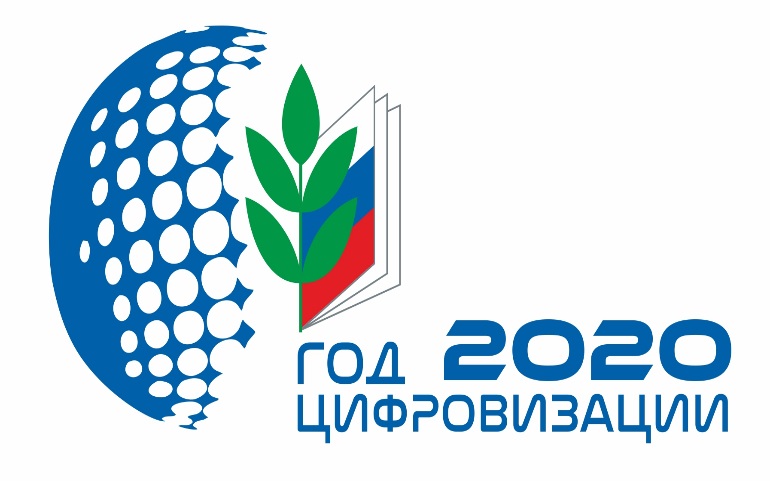 